CHECK LIST    DOSSIER SORTIESCOLAIRE AVEC NUITEE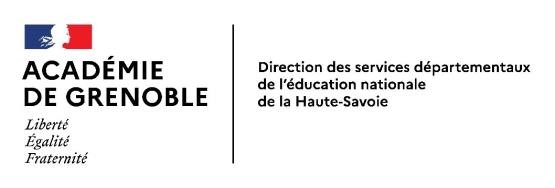 ANNEXE 2 : Demande d'autorisationAttention au copié-collé des années précédentes qui génèrent des incohérencesANNEXE 2 : Demande d'autorisationAttention au copié-collé des années précédentes qui génèrent des incohérencesEnseignant DirecteurCoordonnéesTel urgence enseignant HébergementLe centre est répertoriéHébergementNb de personnes correspond à l'effectif élèves + effectifs accompagnantsHébergementDate et horaires "départ/arrivée" correspondent au schéma de conduiteClassesL'effectif partant correspond à la liste d'élèves jointeBudget prévisionnelPartie du budget remplie, correspondance budget total et subventions vérifiéeIndication prix par élève et par jour ou par nuitéeONGLET 5 : EncadrementEncadrement vie collective : calcul du taux classe par classeONGLET 5 : EncadrementAu-delà de 5 encadrants à temps partiel, le tableau de présence est jointONGLET 5 : EncadrementEncadrement transport : calcul du taux pour l'ensemble des élèvesONGLET 5 : EncadrementEncadrement renforcé : calcul du taux en fonction de l'APSONGLET 5 : EncadrementEncadrement sanitaire : au moins une personne présente en nuitée sur la totalité du séjour (un seul référent : vérifier que le nom indiqué correspondent au diplôme joint)ONGLET 5 : EncadrementVérification de l’honorabilité : inscrire les encadrants en ‘vie collective’ sur GENIE.ANNEXE 3 : Fiche d'information sur le transportTRANSPORT ALLER/RETOURType de transport indiquéTRANSPORT ALLER/RETOURLieu de rendez-vous préciser (si autre que l'école, vérifier si dérogation lieu de rassemblement en pièce jointe)TRANSPORT ALLER/RETOURTransporteur autoriséTRANSPORT ALLER/RETOUREffectif élèvesTRANSPORT ALLER/RETOUREffectif encadrants aller/retourTRANSPORT ALLER/RETOURNom/ville/dpt transporteurTRANSPORT ALLER/RETOURLes dates des trajets correspondent à l'emploi du tempsANNEXE 3bis : Fiche d'information sur le transportTRANSPORT PENDANT LE SEJOURType de transport indiquéTRANSPORT PENDANT LE SEJOURTransporteur autoriséTRANSPORT PENDANT LE SEJOUREffectif élèvesTRANSPORT PENDANT LE SEJOUREffectif encadrants pour l'ensemble des trajetsTRANSPORT PENDANT LE SEJOURNom/ville/dpt transporteur pour l'ensemble des trajetsTRANSPORT PENDANT LE SEJOURLes dates des trajets correspondent à l'emploi du tempsAUTRES DOCUMENTSAUTRES DOCUMENTSAUTRES DOCUMENTSAUTRES DOCUMENTSATTESTATIONS ARCHIVEES DANS L'ECOLEInformation et accord des familles (Annexe 1 circulaire 2013-106)ATTESTATIONS ARCHIVEES DANS L'ECOLELes attestations d'assurance responsabilité civile/individuelle accident pour les élèves et les adultes accompagnateursATTESTATIONS ARCHIVEES DANS L'ECOLELa signature de l'enseignant et du directeur sur une version imprimée et complète du présent documentATTESTATIONS ARCHIVEES DANS L'ECOLEAnnexe 4 transport téléchargée (doc type Sortie Sco)ATTESTATIONS ARCHIVEES DANS L'ECOLEAutorisation du maire pour le ou les employés communaux (ATSEM, ETAPS, autre...)ATTESTATIONS ARCHIVEES DANS L'ECOLEAutorisation de l'employeur de l'AESHATTESTATIONS ARCHIVEES DANS L'ECOLEVérifications en cas de sortie du territoire national (cf autorisation des responsables – annexe 1 de la circulaire n°2013-106 du 16 juillet 2013	ATTESTATIONS ARCHIVEES DANS L'ECOLEAutorisation d'au moins un responsable légal pour chaque élève (Cerfa n°15646*01)ATTESTATIONS ARCHIVEES DANS L'ECOLEAccord des deux responsables si l'institution scolaire a connaissance de désaccord entre les détenteurs de l'autorité parentale et s'il y a interdiction de sortie du territoireATTESTATIONS ARCHIVEES DANS L'ECOLEPièces d'identité à jour des élèves et des responsables signataires de l'autorisation de sortieATTESTATIONS ARCHIVEES DANS L'ECOLEPour les élèves ressortissants d'un pays tiers à l'Europe, un titre spécifique pour l'entrée dans les pays de destination ou de transit et le retour en France.ATTESTATIONS ARCHIVEES DANS L'ECOLEAu moment du départ, l'enseignant doit disposer de l'ensemble des originaux (copie pour la pièce d'identité du responsable) de ces documents pour chaque élève.ATTESTATIONS ARCHIVEES DANS L'ECOLEDispositions médicales (pour chaque élève : les certificats de vaccinations obligatoires ou certificats de contre-indication ont été vérifiés - une fiche sanitaire a été établie)PIECES JOINTESPIECES JOINTESPIECES JOINTESPIECES JOINTESPROJET PEDAGOGIQUELe document est jointPROJET PEDAGOGIQUELecture du document pour détecter des séances d'EPS (taux spécifique ou renforcé + présence d'un intervenant agréé dans le dossier obligatoire)EMPLOI DU TEMPSLe document est joint (doc type Sortie Sco)EMPLOI DU TEMPSVérifier effectifs et groupes élèves, installation et départ du centre, activités sportives, taux d'encadrement et transports pour les déplacements, dates et horaires (correspondance transport)Indiquer n° de dossierSCHEMA DE CONDUITELe document est joint (doc type Sortie Sco)SCHEMA DE CONDUITEVérifier dates, horaires, lieu départ/arrivée, lieu de pause et temps de pause, itinéraire complet, cachet ou signature ou papier en-tête transporteur/effectif élèves et accompagnants/nom de l'enseignant référentASSISTANT SANITAIRELe document est jointASSISTANT SANITAIRELe diplôme est-il valable (cf. Fiche d'information sur le site de la DSDEN)ASSISTANT SANITAIREPrésence jour et nuitLISTE ELEVESLe document est joint (procédure ONDE)LISTE ELEVESNombre d'élèves correspond au nombre indiqué sur l'ensemble des documents du dossier.TRANSPORT ALLER/RETOURAttestation prise en charge par le centre (si besoin) (doc type Sortie Sco)TRANSPORT ALLER/RETOURAttestation prise en charge par la mairie (si besoin)TRANSPORT PENDANT LE SEJOURAttestation prise en charge par le centre (si besoin (doc type Sortie Sco)TRANSPORT PENDANT LE SEJOURAttestation prise en charge par la mairie (si besoin)TRANSPORT PENDANT LE SEJOURSi promenade bateau : permis de navigation valide vérifier date de validationTEST NATATION (activités nautiques)Le document est-il joint ?TEST NATATION (activités nautiques)L'ensemble des élèves a réussi le testTEST NATATION (activités nautiques)Une partie des élèves n'a pas réussi le test : s'assurer qu'il est mentionné dans l'emploi l'activité prévue pour ceux-ciTABLEAU DES PRESENCES TEMPS PARTIELAu-delà de 5 adultes en présence partielle : document à joindre (doc type Sortie Sco)